About this toolkitTrees unlock livable citiesTrees, forests, and green spaces are increasingly recognized as critical to growing more livable, healthy, and resilient cities. When invested in, they provide a powerful tool for advancing policy objectives and for accelerating local progress towards global objectives like the Sustainable Development Goals. As urban greening, urban forestry and green infrastructure gain momentum, ensuring that trees are effectively integrated across relevant plans, regulations, management and governance approaches will be key to cities receiving their return on investment.A growing solutionWhen effectively planned and accounted for, trees grow to their potential and contribute to functioning urban ecosystems that provide us with a wealth of benefits. Trees enhance our health: they help clean our air and water, provide food and cool urban heat islands. They provide habitats for diverse species and form critical corridors that support and protect biodiversity. Trees bring our streets, parks, schoolyards and communities to life, and support our well-being by providing spaces for recreation. When comprehensively planned and managed, trees contribute to our safety, shielding us from floods, landslides and other impacts of climate change. Optimising the services and benefits provided by trees and forests in urban and peri-urban areas requires a strategic and comprehensive approach to planning and management.  This relies on effective communication and coordination not only across departments within a local government but across sectors, levels of government and community stakeholders. Accounting for the unique needs of treesThis Toolkit is designed to help stakeholders responsible for the planning and management of urban and peri-urban trees and forests ensure that trees and forests are accounted for and well-integrated into relevant planning, management and governance activities at the local level. Designed for cities, this toolkit includes a scorecard, template implementation scheme and resources. The scorecard provides a set of questions to help cities review and assess current policies, planning and management approaches and to identify strengths and opportunities for enhancement. The implementation scheme provides a template to briefly summarize observations and actions to advance these efforts, as relevant.The resources in the annex provide links to tools, guides and case studies that may support any actions identified through the above. Together they provide a self-directed opportunity to periodically review policies, strategies, and plans that impact the planning and management of trees and forests, and to identify opportunities for enhancement. To learn more about UNECE’s initiatives supporting trees for resilient green cities, visit: unece.org/Forests/UrbanAction To learn more about opportunities to get involved in UNECE initiatives like the Trees in Cities Challenge, visit: treesincities.unece.org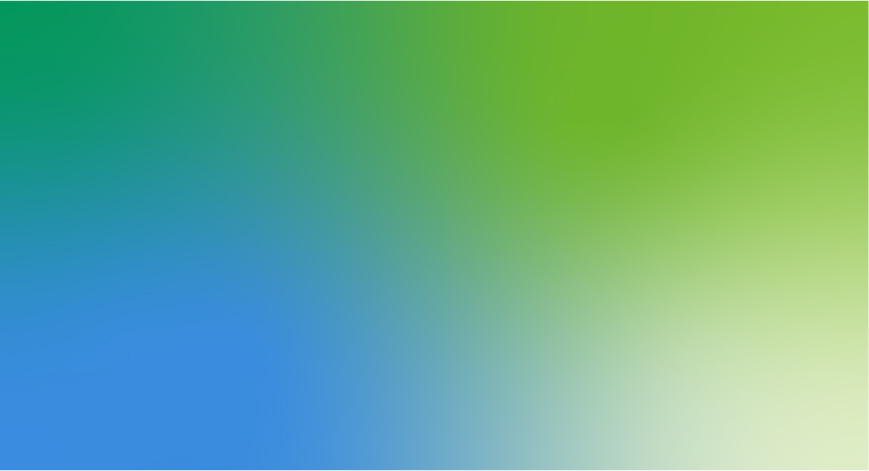 TOOLKIT How to use the toolkit The toolkit is designed for use as a diagnostic, planning and coordination tool. The toolkit can be used periodically to track progress. Step 1: Prepare Completing the scorecard may require input from different people in different roles in different departments. Before working through the scorecard, gather relevant documents, identify focal points and reflect on the goals for this exercise.  Step 2: Complete the scorecardAnswer relevant questions, scoring your response according to the following:/    =    Not applicable 0   =     No or not implemented    .5  =    In part or Partially Implemented    1   =     Yes or fully implementedOnce each section is complete, calculate your score and record next to “CURRENT SCORE”Then review your responses. If there are opportunities to increase your score for a question, write potential actions that could help under “POTENTIAL ACTIONS”Calculate the potential new score should actions be completed and write next to TARGET SCOREExample:Step 3: Fill out the implementation scheme: Calculate your current and target scoresSummarize overall comments and observations about your city’s urban and peri-urban tree and forest approaches. Summarize priority actions and required resources. Tips:Take your time. While the tool is designed to be simple, take as much time as you needAnswer relevant questions, skip the rest. Use the tool the way it is most useful to you. Scores are relative: The scorecard is designed to identify areas where you feel you are doing well, and areas where you would like to improve. The objective is not a perfect score, but rather continuous improvement.Tools, guides and case studies to support further learning are provided in Annex A. This is a living toolkit that can be used over time. Consider periodically updating the scorecard and implementation plan to track progress over time. Step 1: Prepare Gather relevant strategies, management, implementation, and reporting documents related to the planning and management of trees in your city.  Examples include: the city’s strategic plans or equivalent, master plans, management or implementation plans or regulations for urban forestry, parks, wastewater, infrastructure, traffic, or development. The most relevant strategies and plans are likely to vary from city to city and may not be included in this list of examples.Coordinate focal points Please consult with relevant departments and focal points as needed to complete this scorecard and list key contributors below. This may include authorities from other levels of government who have some level of jurisdiction over (some) trees in your city.
 Reflect on goals and objectives Before completing the scorecard, summarize your goals for this exercise. What are your objectives for planning, managing and investing in trees, forests and greenspaces?  Identify any desired benefits such as reduced urban heat islands, flood mitigation, health benefits, economic value, etc. If these are described in an existing document, consider pasting below. Step 2: Scorecard1. Tree inventory & assessment2. Strategic planning3. Management 4. Governance5. Regulations6. Inclusive & participatory approaches7. Fostering collaboration & partnerships8. Communicating the value of trees & forests9. Capacity building10. FundingEND OF SCORECARDStep 3: Implementation Scheme for Prepared by: Date: Overview – summarize current score, observations on current state of urban and peri-urban tree and forest policies, planning and management, target score and related ambitionTABLE 1 Priority Actions – review potential actions and record priority actions in the table below. Add as many lines and actions as is useful. TABLE 2 Financing Future InitiativesWhich activities in Table 1 cannot be fully funded from the regular city budget or available funds? Please list below, indicating their level of readiness and potential funding sources. Please indicate the actions listed in Table 1 that are within the scope of each proposed initiative, programme or project. Additional CommentsAnnex A: ResourcesPlease note: the following is a non-exhaustive list of resources. Inclusion in the following list of resources does not imply endorsement by UNECE. Users are encouraged to seek out relevant resources through their networks. UNECE & FAO ResourcesForests4Cities (UNECE/FAO)Link: https://unece.org/Forests/UrbanAction Learn more about UNECE/FAO Joint Section efforts to support urban and peri-urban trees and forests. Trees in Cities Challenge (UNECE/FAO)Link: https://treesincities.unece.org/The Trees in Cities Challenge invites mayors and local governments worldwide to make a tree-planting pledge and set objectives for making their cities greener, resilient and more sustainable. Learn more about making a pledgeJoin the Informal Network of Experts on Sustainable Urban Forestry Read the latest policy briefs and publicationsOnline learning module: “Urban and peri-urban forestry” Sustainable Forest Management Toolbox. (FAO) Link: https://www.fao.org/sustainable-forest-management/toolbox/modules/urban-and-peri-urban-forestry/basic-knowledge/en/  The aim of this module is to assist forest managers, forest policymakers and decision-makers, urban planners, urban foresters, arborists, private landowners and other stakeholders in assessing, planning and sustainably managing trees and forests in and around cities. It includesCase studies: https://www.fao.org/sustainable-forest-management/toolbox/modules/urban-and-peri-urban-forestry/cases/en/ Tools: https://www.fao.org/sustainable-forest-management/toolbox/modules/urban-and-peri-urban-forestry/tools/en/ Forestry Communication Toolkit: Cities (FAO)Link: https://www.fao.org/forestry/communication-toolkit/76376/en/This communications toolkit includes key messages, videos and publications. Additional ResourcesTools for inventories, assessments and valuationsiTree (USDA Forest Service)Link: https://www.itreetools.org/i-Tree is a peer-reviewed software suite from the USDA Forest Service that provides urban and rural forestry analysis and benefits assessment tools. It is free to use and can be used with Individual Trees or on areas of Tree Canopy in many regions around the planet.Treepedia (MIT)Link: http://senseable.mit.edu/treepediaTreepedia is an Open Source platform that provides visualisation with the Green View Index to compare urban canopy cover around the world.Diversitree (MIT)Link: https://senseable.mit.edu/diversitree/Diversitree uses tree inventory data to measure street tree diversity to highlight species diversity.Tree Equity Score (American Forests, US only)Link: https://www.americanforests.org/tools-research-reports-and-guides/tree-equity-score/ Provides a social-equity-focused narrative, goals and a guide path for building understanding, commitment and action around Tree Equity.Software. InVEST Link: https://naturalcapitalproject.stanford.edu/software/investInVEST is a suite of free, open-source software models used to map and value the goods and services from nature that sustain and fulfil human life.Strategic PlanningReport: Unlocking the Potential of Urban Forests (uforest)Link: https://www.uforest.eu/news/project-updates/urban-forestry-action-plan/Provides background and guidelines for developing a local Urban Forestry Action Plan based on an overview of the status, benefits and potential opportunities.Toolkit: Urban Forestry Toolkit (Vibrant Cities Lab)Link: https://www.vibrantcitieslab.com/toolkit/The U.S. Forest Service Step-by-Step Guide to Implementing Urban Forestry in Your Community.Toolkit: Urban Forest Management Plan Toolkit (Inland Urban Forest Council)Link:  https://ufmptoolkit.net/Manual: The right Tree for the right Place (Arbor Day Foundation) Link: https://www.arborday.org/trees/bulletins/coordinators/resources/pdfs/004.pdfInclusive & participatory approachesToolkit. Community Engagement (TREENET)Link: https://treenet.org/resource/community-engagement-toolkit-urban-forest-governance-australia-and-new-zealand/Communication the value and benefitsInformation Flyer. UNEP Foresight Brief on nature-based Solutions for Urban Challenges Link: https://wedocs.unep.org/bitstream/handle/20.500.11822/35864/FB023.pdf?sequence=11Study: Valuing London’s Urban Forest: Results of the Lond i-Tree Eco Project (iTree)Link: https://assets.publishing.service.gov.uk/government/uploads/system/uploads/attachment_data/file/723230/LONDONI-TREEECOREPORT151202.pdfResource Libraries, Case Studies Resources (Vibrant Cities Lab)Link: https://www.vibrantcitieslab.com/resources/ Brochure: The Urban Forest (Forestry Commission England)Link: https://assets.publishing.service.gov.uk/government/uploads/system/uploads/attachment_data/file/706814/FCURBANFORESTA44PP.PDF Report: The case for trees in development and the urban environment (Forestry Commission England)Link: https://assets.publishing.service.gov.uk/government/uploads/system/uploads/attachment_data/file/718033/eng-casefortrees.pdf Report: England’s Urban Forests: Using tree canopy cover data to secure the benefits of the urban forest (Urban Forestry and Woodland Advisory Committee Network)Link: https://assets.publishing.service.gov.uk/government/uploads/system/uploads/attachment_data/file/709464/FR_FC_TreeCanopyData_leaflet.pdf Knowledge Library: C40 Cities Finance Facility (C40 Cities Climate Facility)Link: https://www.c40cff.org/knowledge The CFF is a project preparation facility that focuses on three components: preparing for financial readiness, linking to finance, and replicating and upscaling projects. The knowledge library includes reports, videos, tools and briefing guides.  Knowledge Hub: Global Facility for Disaster Risk Reduction - Knowledge Hub (GFDRR, Administered by the World Bank)Link: https://www.gfdrr.org/en/knowledge-hub/search Publications, blog posts, strategies and other resources related to resilience including nature-based solutions for cities and related topics. Open Knowledge Repository (The World Bank)Link: https://openknowledge.worldbank.org/ Over 35,000 resources on topics including urban development, municipal finance, green infrastructure. Platform: Cities and Climate Change (The World Bank)Link: https://www.worldbank.org/en/programs/cities-and-climate-change-platformCompilation of programs, events, resources and tools related to cities and climate change. 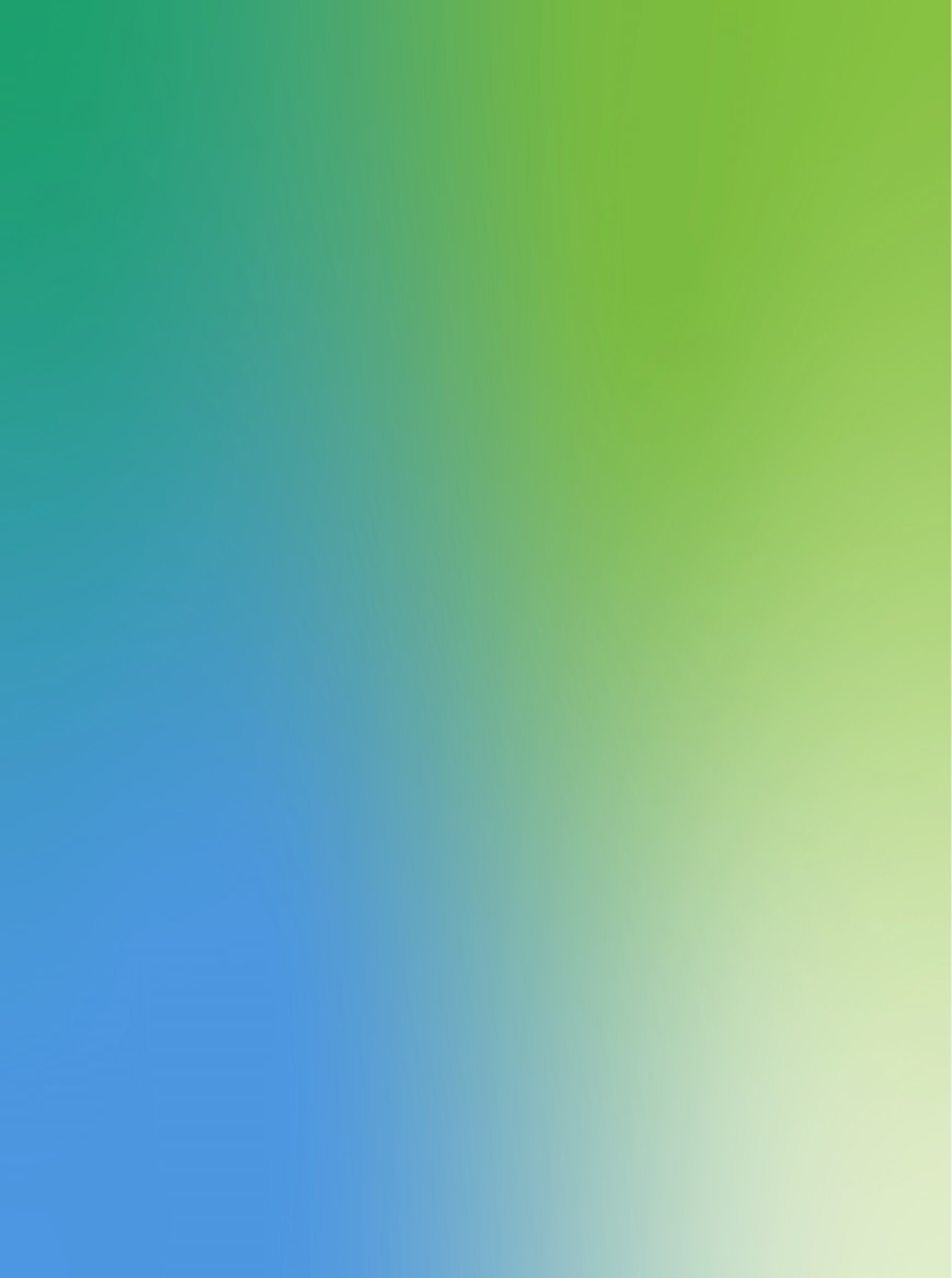 #QUESTIONSCORECOMMENTS 5Do you periodically conduct research on urban trees and their benefits to support the development of your planning and management approaches?.5We conduct periodic pilots but no researchCURRENT SCORECURRENT SCORE.5TARGET SCORETARGET SCORE1POTENTIAL ACTIONS TO REACH TARGET SCORE:POTENTIAL ACTIONS TO REACH TARGET SCORE:Contact local urban forestry program to discuss collaboration Develop pilot for new irrigation technique Contact local urban forestry program to discuss collaboration Develop pilot for new irrigation technique NAME TITLE DEPARTMENT CONTACT #QUESTIONSCORECOMMENTS 1.1Do you have an inventory of your urban and peri-urban trees and forests? 1.1.1If yes to 1.1: Does it include both public and private trees?1.1.2If yes to 1.1: Does the inventory track the following 
(provide only one score for this question):SpeciesDistributionAgeConditionDamage Risk assessmentPests/diseaseMaintenance1.2Do you conduct tree canopy assessments?1.2.1If yes to 1.2:  Does it include high resolution assessments of existing and potential canopy, including potential planting sites?1.3Do you identify tree, forest or greenspaces that are viable sites for biodiversity, including for threatened or endangered species?CURRENT SCORECURRENT SCORETARGET SCORETARGET SCOREPOTENTIAL ACTIONS TO REACH TARGET SCOREPOTENTIAL ACTIONS TO REACH TARGET SCORE#QUESTIONSCORECOMMENTS 2.1Do you have plans or strategies (not including management plans) that include urban and peri-urban trees and forests?2.2Do plans or strategies include clear priorities and objectives connected to metrics and performance indicators that are regularly tracked and reported? 2.3Do plans or strategies consistently describe priorities, roles and responsibilities within and across departments to avoid potential strategic conflicts? 2.4Are the following criteria considered by your plans:(provide only one score for this question):Canopy cover targetsTree diversity and use of native speciesEquity of access to spaces with tree coverEcological suitability of trees (existing and planted) to the planting position, with consideration of the composition of the urban forestFuture climate conditions and site and species selection for climate impactsTree habitat suitability including soil availability and condition and irrigation requirementsManagement required to support tree establishment and long-term survivalThe value of social, health, environmental and economic benefits provided by trees and forests2.5Are objectives related to urban and peri-urban trees and forests integrated into all plans that may impact urban and peri-urban trees and forests? For example, related to climate change adaptation and mitigation, disaster risk reduction and emergency response, transportation, accessibility, public works, water management, public health, tourism, food access and security, and economic development.CURRENT SCORECURRENT SCORETARGET SCORETARGET SCOREPOTENTIAL ACTIONS TO REACH TARGET SCOREPOTENTIAL ACTIONS TO REACH TARGET SCORE#QUESTIONSCORECOMMENTS 3.1Do you have management plans that include urban and peri-urban trees and forests?  3.2Do management plans include clear and consistent objectives connected to metrics and performance indicators that are regularly tracked and reported? 3.3Do management plans describe roles, actions, and responsibilities to help implementation within and across departments and to avoid potential conflicts? 3.4Are objectives related to urban and peri-urban trees and forests integrated into all plans that may impact urban and peri-urban trees and forests? For example, related to climate change adaptation and mitigation, disaster risk reduction and emergency response, transportation, accessibility, public works, water management, public health, tourism, food access and security, and economic development.3.5Are the following considered by your management plans:Tree inventory dataCanopy cover targetsTree diversity and use of native speciesEquity of access to spaces with tree coverFuture climate conditions and site and species selection for climate impactsEcological suitability of trees (existing and planted) to the planting position, considering the composition of the urban forestTree habitat suitability (e.g. soil availability & condition, irrigation requirements)Management required to support tree establishment and long-term survivalSocial, health, environmental and economic benefits of trees and forests3.6Do you periodically conduct research, including the piloting of new practices, technologies or programs, to support your development of management approaches?3.7Do you periodically evaluate the economic, environmental, health and social benefits of urban trees, forests and greenspaces, including quantitative and qualitative value of ecosystem services, carbon sequestration and recreational benefits?CURRENT SCORECURRENT SCORETARGET SCORETARGET SCOREPOTENTIAL ACTIONS TO REACH TARGET SCOREPOTENTIAL ACTIONS TO REACH TARGET SCORE#QUESTIONSCORECOMMENTS 4.1Have you identified key internal stakeholders (e.g. landscape and parks department, environmental or urban planning department, the city architect, etc.) for urban and peri-urban tree and forest governance and clarified mandates and responsibilities for each? (e.g. within and across departments)4.2Have you identified key external stakeholders (e.g. sub-national and national government institutions, indigenous communities) for urban and peri-urban tree and forest governance and clarified mandates and responsibilities (e.g. managing provincial or national parks within the city) for each? 4.3Where coordination with others is required for urban and peri-urban tree and forest governance, are coordination mechanisms in place? (e.g. with neighboring cities, other levels of government)4.4Are objectives for urban and peri-urban trees and forests integrated into relevant policies and coordination mechanisms (e.g. across sectors and levels of governance)? For example, policies and coordination mechanisms related to climate change adaptation and mitigation, disaster risk reduction, water management, public health promotion, tourism, biodiversity conservation, food security, and economic development. CURRENT SCORECURRENT SCORETARGET SCORETARGET SCOREPOTENTIAL ACTIONS TO REACH TARGET SCOREPOTENTIAL ACTIONS TO REACH TARGET SCORE#QUESTIONSCORECOMMENTS 5.1Are urban and peri-urban trees and forests reflected in all relevant laws, rules and/or regulations, across levels of governance? E.g. bylaws, acts 5.2Do you regulate tree planting, management and removal on private land through local regulations?5.3Do you have and enforce laws, rules and/or regulations to protect urban and peri-urban trees and forests?5.4Do you periodically review your laws, rules and/or regulations to identify opportunities to promote - and sustainably manage - urban and peri-urban trees and forests, and to increase regulatory coherence? CURRENT SCORECURRENT SCORETARGET SCORETARGET SCOREPOTENTIAL ACTIONS TO REACH TARGET SCOREPOTENTIAL ACTIONS TO REACH TARGET SCORE#QUESTIONSCORECOMMENTS 6.1Do your strategic and management plans related to urban and peri-urban trees and forests include equity and accessibility considerations? E.g. tracking the distribution of urban and peri-urban trees, forests, green spaces and making planting decisions to increase equity of access for all residentsE.g. policies and approaches to address and reduce impacts on accessibility of sidewalks for pedestrians and persons using mobility devices6.2Do you provide opportunities for community involvement in urban and peri-urban tree and forest activities, including planning, management and decision making? 6.3Do you directly engage non-municipal landowners and users to contribute to urban and peri-urban tree and forest objectives? E.g. other governments, institutions, private owners, community6.4Have you consulted with users and communities to identify which trees and wooded areas are valued and why?6.5Do you incentivize or require tree planting and management on private land through local regulations, grants, and other mechanisms?CURRENT SCORECURRENT SCORETARGET SCORETARGET SCOREPOTENTIAL ACTIONS TO REACH TARGET SCOREPOTENTIAL ACTIONS TO REACH TARGET SCORE#QUESTIONSCORECOMMENTS 7.1Do you participate in cross-sectoral partnerships when planning and managing urban and peri-urban trees and forests? E.g. with external organizations such as NGOs or private businesses7.2Do you participate in inter- or intra-governmental partnerships when planning and managing urban and peri-urban trees and forests? E.g. with other municipal departments or levels of government7.3Do you collaborate with stakeholders from multiple disciplines in the urban and peri-urban tree life cycle?E.g. architects, planners, engineers, health professionals and nurseries? 7.4Do you collaborate with stakeholders and groups to enhance the planting and managing of trees on property not owned by the city?E.g. private gardens, school grounds, hospital grounds, national government property, vacant lots7.5Do you periodically review incentives (e.g. grants, rebates) to identify opportunities to align action by different stakeholders with your urban and peri-urban tree and forest objectives? E.g. to expand grant opportunities or technical assistance for community or business planting and management activitiesCURRENT SCORECURRENT SCORETARGET SCORETARGET SCOREPOTENTIAL ACTIONS TO REACH TARGET SCOREPOTENTIAL ACTIONS TO REACH TARGET SCORE#QUESTIONSCORECOMMENTS 8.1Do you have defined communications objectives related to communicating the benefits provided by urban and peri-urban trees and forests tailored to key stakeholders?E.g. campaigns targeting developers 8.2Do you have internal communications strategies to increase awareness of the benefits and management needs of trees and forests across departments and expertise areas? E.g. communications materials to support increased understanding by engineering, planning, or economic development departments  8.3Do you regularly communicate and promote the importance of long-term management to receive benefits from urban trees and forests?  8.4Do you periodically participate in joint communication campaigns related to urban trees and forests?E.g. with external aligned organizations, other levels of government, other departments, post-secondary institutionsCURRENT SCORECURRENT SCORETARGET SCORETARGET SCOREPOTENTIAL ACTIONS TO REACH TARGET SCOREPOTENTIAL ACTIONS TO REACH TARGET SCORE#QUESTIONSCORECOMMENTS 9.1Do staff involved in urban and peri-urban tree and forest planning and management have opportunities for professional development related to urban and peri-urban trees and forests? 9.2Do staff involved in urban and peri-urban tree and forest planning and management have opportunities to participate in events and networking related to urban and peri-urban trees and forests? 9.3Do staff involved in urban and peri-urban tree and forest planning and management have opportunities for learning about different funding approaches? E.g. financing for green infrastructure, etc 9.4Do all staff have opportunities to learn more about the benefits of urban and peri-urban trees and forests, their requirements and the importance of long-term management to produce these benefits?CURRENT SCORECURRENT SCORETARGET SCORETARGET SCOREPOTENTIAL ACTIONS TO REACH TARGET SCOREPOTENTIAL ACTIONS TO REACH TARGET SCORE#QUESTIONSCORECOMMENTS 10.1Are planning and management of urban and peri-urban trees and forests funded from the city budget? 10.2Are planning and management of urban and peri-urban trees and forests funded from other public sources? 10.3Are public budget allocations for urban and peri-urban trees and forests predictable over time, to allow for long-term planning and management?  10.4Do public budget allocations for urban and peri-urban trees and forests include funding for:Tree establishment and management - including soil preparation, planting, protection, weeding, irrigation, pruning and health monitoringAdministration – staff time, planning, design, monitoring, evaluation and measurement, funding applications and reporting, project management, training, liabilities, communicationsPublic service delivery and engagement – signage, path maintenance, infrastructure repairs, consultation and engagement, awareness raising10.5Are there opportunities to pursue funding for the planting and management of urban and peri-urban trees and forests from innovative or private sources? E.g. funding sources including payments for ecosystem services, green bonds, crowdfunding, etc. 10.6Are there opportunities to pursue funding earmarked for objectives that can be achieved by urban and peri-urban trees and forests, like climate action, biodiversity conservation, public health, and disaster risk reduction? CURRENT SCORECURRENT SCORETARGET SCORETARGET SCOREPOTENTIAL ACTIONS TO REACH TARGET SCOREPOTENTIAL ACTIONS TO REACH TARGET SCORE#QUESTIONCURRENTSCORETARGET SCORE1Tree inventory & assessment2Strategic planning 3Management4Governance5Regulations6Inclusive & participatory approaches7Fostering collaboration & partnerships 8Communicating the value of trees & forests9Capacity building10Funding  CURRENT TOTAL SCORECURRENT TOTAL SCORETARGET TOTAL SCORETARGET TOTAL SCORE#ACTIONLEAD DEPARTMENT OR ENTITYTARGET DATE FOR COMPLETION REQUIRES FUNDING OUTSIDE OF CITY BUDGET Y/N12345INITIATIVE / PROGRAMME / PROJECTACTIONS INCLUDED IN SCOPE  READINESSPLANNED LENGTH IN YEARSEST. RESOURCES REQUIRED  (LOCAL CURRENCY) POTENTIAL FUNDING MODEL OR SOURCE